מכרז פומבי- רכז/ת פרויקטים ותוכניות מועצתיות במועצה אזורית שער הנגב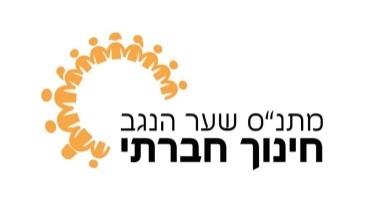 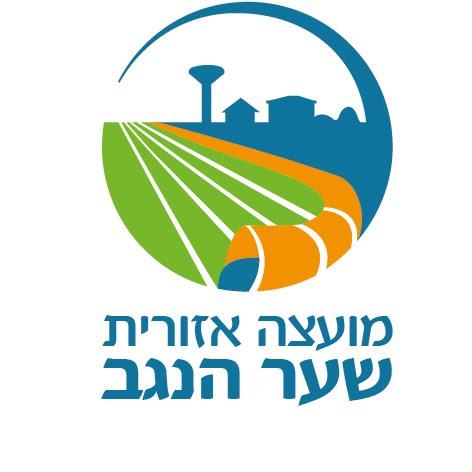 הגדרת התפקיד: רכז/ת פרויקטים ותוכניות מועצתיות במחלקה לחינוך חברתי (בלתי פורמלי) במתנ"ס שער הנגב.מטרות מרכזיות:ריכוז פרויקטים מועצתיים ולאומיים בתחום החינוך החברתי.אחריות על תכניות משרד החינוך והפעלתן במתנ"ס ובמועצה.ניהול והוצאה לפועל של טיולים אירועים ומפעלים אזוריים.עבודה עם הורים ומערכות ניהול יישוביות.ניהול אדמיניסטרטיבי במטה המחלקה לחינוך חברתי.תכלול והוצאה לפועל של משלחות נוער בארץ ובחו"ל.  דרישות התפקיד:שותפות יוזמה ותכלול של מטרות ופעולות המחלקה לחינוך חברתי- חובה.ניסיון בתחום החינוך החברתי והבלתי פורמאלי- חובה.ידע בהוצאה לפועל של אירועים כולל ידע ארגוני ולוגיסטי- חובה.מוכנות ליציאה לטיולים וסמינרים כולל לינה- חובה.יכולת עבודה בצוות, גמישות בשעות עבודה, עבודה בחופשים ובזמן חירום- חובה.יכולת עבודה בסביבה דינמית- חובה.יכולת ניהול מטה וריכוז תוכניות- חובה.ניסיון בריכוז וליווי צוותים חינוכיים- חובה.ניסיון בהדרכת נוער- חובה.ניסיון במרחב ההתיישבותי והחינוך הקיבוצי- יתרון.עבר בתנועת או ארגון נוער- יתרון.תואר בתחום מדעי הרוח והחברה- תואר בחינוך- יתרון.תכונות נדרשות:תקשורת בין אישית טובה.אמינות ואחריות אישית.יכולת עמידה מול קבוצה.יוזמה ויצירתיות.מוטיבציה גבוהה.סדר וארגון.גמישות מחשבתית. חשיבה ערכית.מיומנויות מחשב גבוהות (אינטרנט ואופיס).כפיפות: מנהלת המחלקה לחינוך חברתי.העסקה: מתנ"ס ארנון שער הנגב.היקף משרה:  100% .תחילת עבודה: תחילת אפריל 2020.הגשת מועמדות, עד לתאריך 10/3/2020 במייל:   Noad@sng.org.ilרק פניות מתאימות יענו.           